Person with cancer—regional lymph node metastasis status, N stage (UICC TNM Classification of Malignant Tumours 5th ed) code XXExported from METEOR(AIHW's Metadata Online Registry)© Australian Institute of Health and Welfare 2024This product, excluding the AIHW logo, Commonwealth Coat of Arms and any material owned by a third party or protected by a trademark, has been released under a Creative Commons BY 4.0 (CC BY 4.0) licence. Excluded material owned by third parties may include, for example, design and layout, images obtained under licence from third parties and signatures. We have made all reasonable efforts to identify and label material owned by third parties.You may distribute, remix and build on this website’s material but must attribute the AIHW as the copyright holder, in line with our attribution policy. The full terms and conditions of this licence are available at https://creativecommons.org/licenses/by/4.0/.Enquiries relating to copyright should be addressed to info@aihw.gov.au.Enquiries or comments on the METEOR metadata or download should be directed to the METEOR team at meteor@aihw.gov.au.Person with cancer—regional lymph node metastasis status, N stage (UICC TNM Classification of Malignant Tumours 5th ed) code XXIdentifying and definitional attributesIdentifying and definitional attributesMetadata item type:Data ElementShort name:Cancer staging—N stage codeMETEOR identifier:293254Registration status:Health, Superseded 06/03/2009Definition:Extent of regional lymph node metastasis at the time of diagnosis of the primary cancer, as represented by a code.Data Element Concept:Person with cancer—regional lymph node metastasis statusValue Domain:N stage (UICC TNM Classification of Malignant Tumours 5th ed) code XXValue domain attributesValue domain attributesValue domain attributesRepresentational attributesRepresentational attributesRepresentational attributesClassification scheme:International Union against Cancer TNM Classification of Malignant Tumours 5th editionInternational Union against Cancer TNM Classification of Malignant Tumours 5th editionRepresentation class:CodeCodeData type:StringStringFormat:XXXXMaximum character length:22ValueMeaningSupplementary values:88
 Not applicable
 Collection and usage attributesCollection and usage attributesGuide for use:Valid N codes from the current edition of the UICC TNM Classification of Malignant Tumours.Refer to the UICC reference manual, TNM Classification of Malignant Tumours for coding rules.Data element attributes Data element attributes Collection and usage attributesCollection and usage attributesGuide for use:Choose the lower (less advanced) N category when there is any uncertainty.Collection methods:From information provided by the treating doctor and recorded on the patient's medical record.Comments:Cancer prognosis and survival can be related to the extent of the disease at diagnosis. Survival rates are generally higher if the disease is localised to the organ of origin compared with cases in which the tumour has spread beyond the primary site.Staging systems seek to classify patients having a similar prognosis into groups or stages. TNM staging is an internationally agreed staging classification system based on the anatomical site of the primary tumour and its extent of spread. The T component refers to the size of the tumour and whether or not it has spread to surrounding tissues. The N component describes the presence or absence of tumour in regional lymph nodes. The M component refers to the presence or absence of tumour at sites distant from the primary site.TNM staging applies to solid tumours excluding brain tumours.Source and reference attributesSource and reference attributesReference documents:Commission on Cancer, Standards of the Commission on Cancer Registry Operations and Data Standards (ROADS) Volume II (1998).Relational attributesRelational attributesRelated metadata references:Has been superseded by Person with cancer—regional lymph node metastasis status, N stage (UICC TNM Classification of Malignant Tumours, 6th ed) code XX       Health, Superseded 07/12/2011
Is used in the formation of Person with cancer—extent of primary cancer, TNM stage (UICC TNM Classification of Malignant Tumours 5th ed) code XXXX{[X]XX}       Health, Superseded 06/03/2009
Is re-engineered from  Cancer staging - N stage code, version 1, DE, NHDD, NHIMG, Superseded 01/03/2005.pdf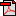  (15.5 KB)       No registration statusImplementation in Data Set Specifications:Cancer (clinical) DSS       Health, Superseded 07/12/2005DSS specific information: For survival analysis adjusted by stage at diagnosis and distribution of cancer cases by type and stage.

Cancer (clinical) DSS       Health, Superseded 06/03/2009Conditional obligation: Collection of this data element is conditional on the disease site being listed in the UICC TNM classification.
DSS specific information: For survival analysis adjusted by stage at diagnosis and distribution of cancer cases by type and stage.